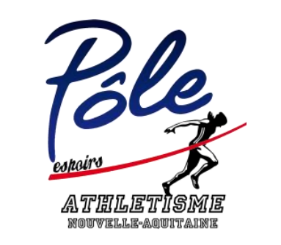 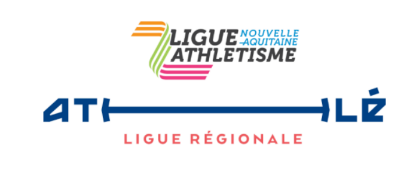 CENTRE REGIONAL D’ENTRAINEMENT DE TALENCE 2022-2023CHARRIERElliotStade Bordelais800DARHANZephirinStade BordelaissteepleGARICOITZIbanAs Ascain800LAFONTLéandreGrand AngoulêmePercheMAGNOUCorentin US Talence800MAMERSSamUAGM800MARLUMilaBiarritz Olympique100PIERRUBrunoStade Bordelais1500ROUVIERMattéoStade Bordelais1500TUALAdrienUS Talence800